Your recent request for information is replicated below, together with our response.Please can Police Scotland confirm how many of 29 building proposed for closure have electric vehicle charging points.Please can you also provide broken down by each building:How many points there are?When they were installed?How much was the installation?What are the costs associated with their removal of relocation when the building creases to be part of Police Scotland’s estate.I can advise you that Police Scotland does not hold the requested information.  In terms of Section 17 of the Act, this letter represents a formal notice that information is not held. By way of explanation, relocation costs will be established once a suitable location has been identified. This move is likely to occur in the medium term & therefore the current infrastructure will continue to be utilised until an alternative location has been identified & move takes place.If you require any further assistance, please contact us quoting the reference above.You can request a review of this response within the next 40 working days by email or by letter (Information Management - FOI, Police Scotland, Clyde Gateway, 2 French Street, Dalmarnock, G40 4EH).  Requests must include the reason for your dissatisfaction.If you remain dissatisfied following our review response, you can appeal to the Office of the Scottish Information Commissioner (OSIC) within 6 months - online, by email or by letter (OSIC, Kinburn Castle, Doubledykes Road, St Andrews, KY16 9DS).Following an OSIC appeal, you can appeal to the Court of Session on a point of law only. This response will be added to our Disclosure Log in seven days' time.Every effort has been taken to ensure our response is as accessible as possible. If you require this response to be provided in an alternative format, please let us know.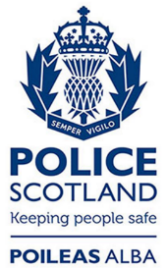 Freedom of Information ResponseOur reference:  FOI 24-0181Responded to:  09 February 2024Location Recent EV charging installation (5 years)Year of installationCost of installation (exc VAT)Cost of removal (exc VAT)Stewart Street Yes – 3 points2022/23£129844.98Gorbals Yes – 1 point 2022/23£50961.28Paisley Yes – 8 points2023£244306.38AyrYes – relocated to Fort William2020£9725.00£3,110.25 including re-installation.